ORDERBY THE COMMISSION:		On February 7, 2011, Energetix, Inc. (Energetix) filed a request to amend its natural gas supplier license to include the PECO service territory within the Commonwealth of Pennsylvania.  Energetix proposes to serve residential, small commercial (less than 6,000 MCF annually), large commercial (greater than 6,000 MCF annually), industrial, and governmental customers, within this service territory.  		On October 30, 2009, Energetix originally filed an Application to offer, render, furnish or supply natural gas supply services to residential, small commercial (less than 6,000 MCF annually), large commercial (greater than 6,000 MCF annually), industrial, and governmental customers in the service territories of UGI Utilities Inc., UGI Central Penn Inc., and UGI Penn Natural Gas Inc., in the Commonwealth of Pennsylvania.  On July 15, 2010, the Commission approved the application at Docket No. A-2009-2139809.  Energetix published notice of its intent to enter the Pennsylvania market in all the Pennsylvania newspapers and filed proofs of service to all the interested parties as required by the Commission with its initial application, although at that time Energetix decided to limit approval to the service territories of UGI Utilities Inc., UGI Central Penn Inc., and UGI Penn Natural Gas Inc.  With the current request to amend its natural gas supplier license, Energetix published a second notice in the Philadelphia Inquirer and served PECO a second time to inform the PECO territory of its proposed expansion.   Section 2208(c)(1), 66  C.S. §2208(c)(1), provides that a natural gas supplier license shall not be issued unless the applicant furnishes a bond or other security in a form and amount to ensure its financial responsibility.  The criteria used to establish the form and amount of the bond or other security is set forth in the natural gas distribution company’s tariff.  The amount and form of the bond or other security may also be mutually agreed to between the natural gas distribution company and the natural gas supplier.  Energetix has provided documentation from PECO to evidence its compliance with the Section 2208(c) bonding requirement.  As of March 22, 2011, no protests have been filed.Upon full consideration of all matters of record, we find that approval of this request is necessary and proper for the service, accommodation and convenience of the public; THEREFORE,IT IS ORDERED:	1.	That the Request of Energetix, Inc. to amend its natural gas supplier license is hereby approved, consistent with this Order.	2.	That a license be issued authorizing Energetix, Inc. to begin to offer, render, furnish or supply natural gas supply services to residential, small commercial (less than 6,000 MCF annually), large commercial (greater than 6,000 MCF annually), industrial, and governmental customers in the additional natural gas distribution company service territory of PECO, within the Commonwealth of Pennsylvania.  	3.	That this proceeding, at Docket No. A-2009-2139809, be marked closed.  	BY THE COMMISSION,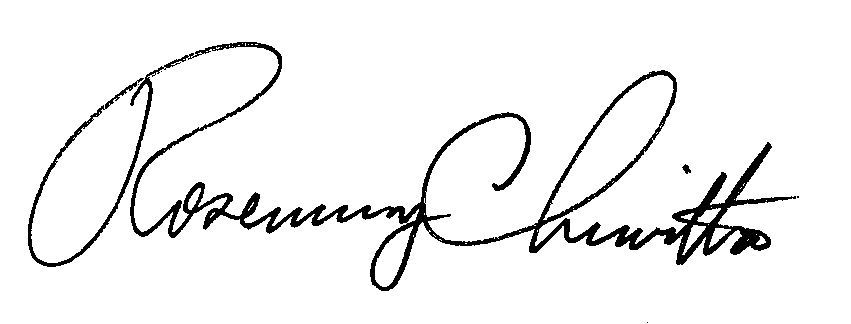 	Rosemary Chiavetta	Secretary(SEAL)ORDER ADOPTED:  March 31, 2011ORDER ENTERED:   April 1, 2011PUBLIC UTILITY COMMISSIONPUBLIC UTILITY COMMISSIONPUBLIC UTILITY COMMISSION                Public Meeting held March 31, 2011                Public Meeting held March 31, 2011                Public Meeting held March 31, 2011Commissioners Present:Commissioners Present:Commissioners Present:Robert F. Powelson, ChairmanRobert F. Powelson, ChairmanRobert F. Powelson, ChairmanRobert F. Powelson, ChairmanRobert F. Powelson, ChairmanJohn F. Coleman, Jr., Vice-ChairmanTyrone J. ChristyWayne E. GardnerJohn F. Coleman, Jr., Vice-ChairmanTyrone J. ChristyWayne E. GardnerJohn F. Coleman, Jr., Vice-ChairmanTyrone J. ChristyWayne E. GardnerJohn F. Coleman, Jr., Vice-ChairmanTyrone J. ChristyWayne E. GardnerJohn F. Coleman, Jr., Vice-ChairmanTyrone J. ChristyWayne E. GardnerJames H. CawleyJames H. CawleyJames H. CawleyJames H. CawleyJames H. CawleyRequest of Energetix, Inc. to amend itsnatural gas supplier license.Request of Energetix, Inc. to amend itsnatural gas supplier license.Request of Energetix, Inc. to amend itsnatural gas supplier license.Docket Number:A-2009-2139809Docket Number:A-2009-2139809